Welfare Courses and First Aid Courses:(REF 1)Date:	Tuesday 21st June 16Course:	Safeguarding Protecting Children(SPC) Course:	Ormskirk CCTime:	7pm till 10pmCost:	£25(REF 2)Date:	Tuesday 28th JuneCourse:	Safehands RefresherVenue:	OrmskirkTime:	7pm till 10pmCost:	£15(REF 3)Date:	Tuesday 12th JulyCourse:	Safehands NewVenue:	Greenmount CCTime:	7pm till 10pmCost:	£15(REF 4)Date:	Tuesday 19th JulyCourse:	Safehands RefVenue:	Greenmount CCTime:	7pm till 9pmCost:	£15(REF 5)Date:	Thursday 21st JulyCourse:	Safeguarding Protecting Children(SPC) Course:	Greenmount CCTime:	7pm till 10pmCost:	£25(REF 6)Date:	Tuesday	26th	JulyCourse:	First AidVenue:	Greenmount CCTime:	7pm till 10pmCost:	£20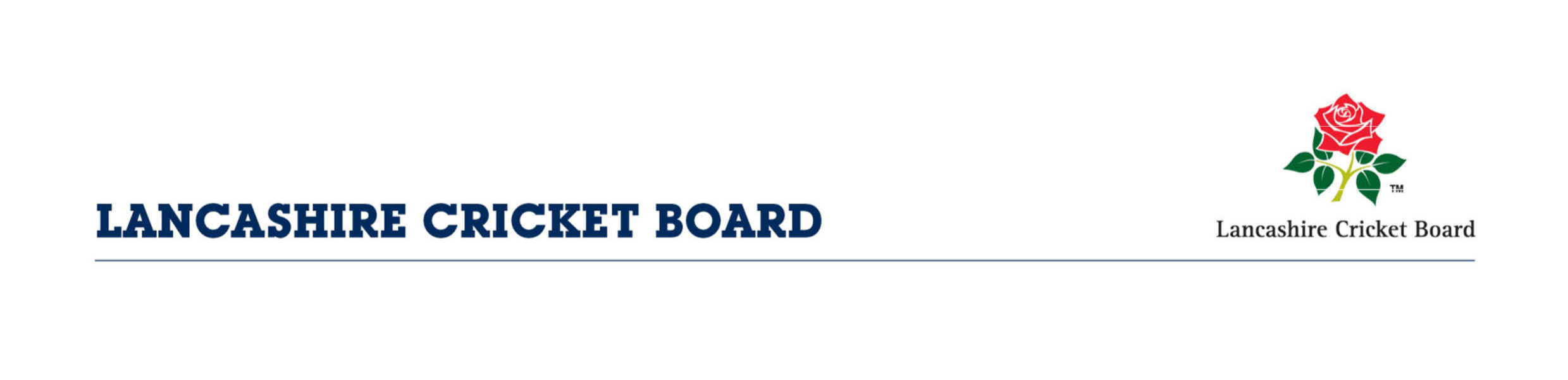 Name		League	Club 	Please book me on the following Course(s) – please circleAmount Enclosed:  £ 	NOTE:Please make all cheques for WELFARE COURSES payable to “Lancashire Cricket Board” and return to the address below.Please make all cheques for FIRST AID COURSES payable to “BRADSHAW CRICKET CLUB” and return to the address belowRegards Mike BuckleyLancashire CWOReturn Form and Cheques to: Mike Buckley 10 Southgrove Ave, Sharples, Bolton BL1 7HQPlease provide your Email Address: 	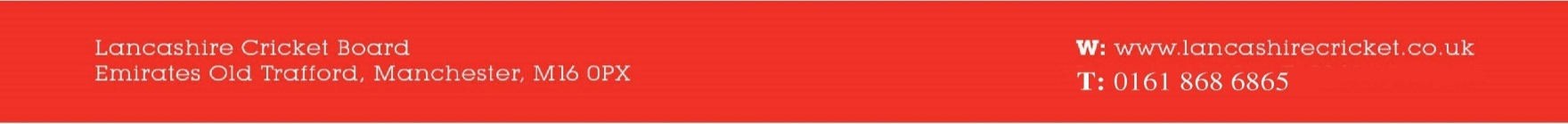 REF 1REF 2REF 3REF 4REF 5REF 6